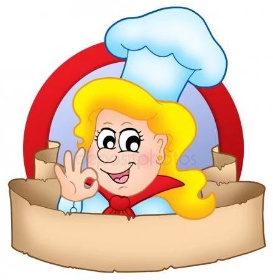 platný od 4.10.2021        do 8.10.2021Pitný režim zajištěn po celý den!!!Vedoucí školní jídelny: Veličková Eva                                                                  kuchařka: Snašelová Gabriela                                                                                                                                                    Změna jídelníčku vyhrazena.přesnídávkaobědsvačinasvačinaPondělíPomazánka ze sýra Tofu jako Humrový krém 3,6,7,9Chléb 1Čaj se sirupem 12Vločková polévka 1,7,9Špagety s třeboňskou omáčkou 1,4,7,9Čaj 12OvoceOvocné máslo /Jahodové/ 7,12Bagetka světlá 1Mléko 7Ovocné máslo /Jahodové/ 7,12Bagetka světlá 1Mléko 7ÚterýKrtečkova pomazánka 7,9Cereální raženka 1,6,11Bílá káva 1,7OvoceKapustová polévka 1Pečený karbanátek 1,3,7Bramborová kaše s celerem 7,9Okurkový salátLámankový chléb s pomazánkovým máslem 1,6,7,11,12KapieGranko 6,7Lámankový chléb s pomazánkovým máslem 1,6,7,11,12KapieGranko 6,7StředaPomazánka pórková 3,7Chléb 1Mléko 7ŘedkvičkaPolévka z vaječné jíšky 1,3,9Svíčková na smetaně 1,7,9,10Houskový knedlík kynutý 1,3,7Čaj 12OvoceŠlehaný tvaroh 7,12Rohlík královský 1Čaj s citronemŠlehaný tvaroh 7,12Rohlík královský 1Čaj s citronemČtvrtekPomazánka pikantní 1,3,7,10Dalamánek 1Čaj s mlékem 7Polévka hrachová s krutóny 1,7Kuřecí plátek s rajčaty a mozzarellou 1,7Vařený bramborMíchaný zeleninový salátPohanková pomazánka 3,7,9Chléb 1Mléčná káva 1,7OvocePohanková pomazánka 3,7,9Chléb 1Mléčná káva 1,7OvocePátekPomazánka rybí z lososa 4,7Slunečnicový chléb 1Švédský čaj 7OvocePolévka žampiónový krém 1,7Vepřové kostky na kmíně 1,7Bulgur se zeleninou 1,6,7Hlávkový salátMoštPolévka žampiónový krém 1,7Vepřové kostky na kmíně 1,7Bulgur se zeleninou 1,6,7Hlávkový salátMoštKedlubnová pomazánka 7 7Chléb 1Malcao 1,7